INDICAÇÃO Nº 1506/2016“Sugere ao Poder Executivo Municipal a limpeza, corte de mato alto e retirada de entulhos, por toda a extensão da estrada do barreirinho, no Bairro Vista Alegre, no município de Santa Barbara d’Oeste.”Excelentíssimo Senhor Prefeito Municipal, Nos termos do Art. 108 do Regimento Interno desta Casa de Leis, dirijo-me a Vossa Excelência para sugerir que, por intermédio do Setor competente, providencie a referida limpeza, corte de mato alto e retirada de entulhos, por toda a extensão da estrada do barreirinho, no Bairro Vista Alegre, no município de Santa Barbara d’Oeste.” Justificativa: Atendendo a solicitação de munícipes, apresento minha indicação para a limpeza, o corte de mato na área supracitada, pois a falta da limpeza está causando o aparecimento de animais peçonhentos que acabam invadindo as casas vizinhas, o mato que esta alta em cimas das calçadas tem impedido o trafego dos pedestres. Portanto solicito com URGÊNCIA o serviço supracitado.Plenário “Dr. Tancredo Neves”, em 01 de Março de 2016.Ducimar de Jesus Cardoso“Kadu Garçom”-Vereador-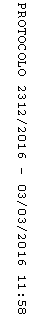 